AVISO DE SALA ORDINARIAMe permito convocar a los señores Magistrados RICARDO ACOSTA BUITRAGO y ADRIANA AYALA PULGARÍN a una reunión de Sala ordinaria que tendrá lugar, en forma virtual (Teams), a las 2:00 p.m. del día 13 de julio de 2020, en la que se discutirán los siguientes asuntos:  ACCIONES DE TUTELAPRE-SALAEste aviso, junto con los datos necesarios para el ingreso a la reunión virtual, se envía a las cuentas oficiales de correo electrónico de los Magistrados convocados, así como a la Secretaría de la Sala Civil del Tribunal Superior de Bogotá (secsctribsupbta@cendoj.ramajudicial.gov.co). Las anotaciones efectuadas en este aviso, constituyen, con él, el acta de aprobación. 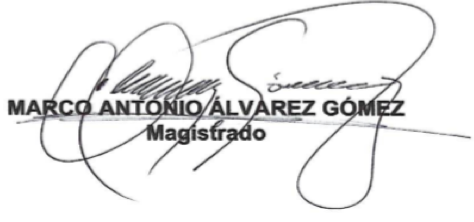 No.RadicaciónDemandanteDemandadoDecisión1049202000037 01(2ª instancia)Jairo Humberto Guerrero Pardo  Ministerio de Defensa Nacional2019202000170 01 (2ª instancia)Nilson Alonso Ospino HerreraColpensionesNo.RadicaciónDemandanteDemandadoDecisión 3001201711259 01 (Verbal)Aud. 14 de julio de 2020, 9:30 a.m.Comseguridad S.A.S.Comseguridad de Inversiones S.A.S.42203000201902167 00(Recurso de revisión)Aud. 16 de julio de 2020, 3:30 p.m.Lino López Quijano Sentencia proferida por el Juzgado 68 Civil Municipal de Bogotá599003201901701 01 (Verbal)Aud. 21 de julio de 2020, 2:30 p.m.Jhon Jairo Valencia RiañoHDI Seguros6034201500405 01(Verbal)Aud. 28 de julio de 2020, 10:30 a.m. Carlos Eduardo Martínez LandazabalMaría Clara Gallego y otros